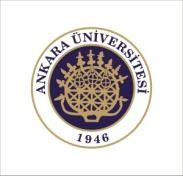 ANKARA ÜNİVERSİTESİDTCFDoğu Dilleri ve Edebiyatları Bölümü                                          Kore Dili ve Edebiyatı Anabilim Dalı*Öğretim ğrevlisinin program üzerinde değişiklik yapma hakkı bulunmaktadır.2017-2018Güz Dönemi Ders izlence Formu2017-2018Güz Dönemi Ders izlence FormuDersin Kodu ve İsmiKRD309Korece Öğretim PolitikalarıDers Sorumlusu:Öre.Gör. Eunmi YUDesin DüzeyiLİSANSDersin Kredisi4Dersin TütüZORUNLUDersin İçeriğiBu derste Kore Dili’nin yabancılara yönelik Gramer öğretiminde nasıl bir politika ve yol izlediğini içeren konular işlenmektedir.Dersin AmacıKore Dili’nin yabancılar için öğretim politikasında kullanılan yöntemleri öğretilmDersin Süresi4saat/haftaEğitim DiliKorece Ön KoşulDersin ön koşulu yoktur.Önerilen Kaynaklarhttp://TalkToMeInKorean.com/audioLaboratuvarDiğerDersin DeğerlendirilmesiAra sınav(%40)Dönem sonu sınavı(%60)Sınavı:Ders izlencesindeki konularla ilişkili çoktan seçmeli ya da uzun/kısa yanıtlı sorulardan oluşan bir sınav olacaktır. Derse DevamBu dersin yıl sonu sınavına girilebilmesi için derslerin en az %70’ine devam edilmesi gerekmektedir. Lisans Eğitim-Öğretim Yönetmeliği’ne göre öğrencilerin sağlık raporu ilgili yönetim kurulunca kabul edilse bile, öğrencinin raporlu olduğu süre öğrencinin devamsızlık süresinden sayılır.Konusal İzlence ve Tahmini Ders İşleme Programı*HaftalarKonularHafta 1Tanışma, dersin tanıtımı ve planlanmasıHafta 2-Nesws in Korean #1 세계 안보를 위협하는 에볼라 바이러스 Hafta 3-(Nesws in Korean #2 사람 손보다 100배 민감한 로봇 손가락 Hafta 4-Nesws in Korean #3 관객이 웃을때마다 돈을 받는 코미디 클럽 Hafta 5Nesws in Korean #4 3D 프린터로 권총 만든 일본 남성 구속 Hafta 6Nesws in Korean #5 호화열차를 타고 감상하는 가을 경치 Hafta 7Değerlendirme-번역 및 통역 연습/주제에 맞는 토론Hafta 8Ara sınavHafta 9Flippedlearning (Ters-Yüz Sınıf Sistemi) açıklamaHafta 10Nesws in Korean #5 졸업을 미루는 대학생들 Hafta 11Nesws in Korean #7 한국 여성들의 지나친 다이어트의 원인 Hafta 12Nesws in Korean #8 대학만큼 들어가기 어려운 유치원 Hafta 13Nesws in Korean #9 하루 평균 스마트폰 사용 시간은 3시간39분 Hafta 14Nesws in Korean #10 2억2천만 년전 거대 공룡 무덤 발견 Hafta 15Değerlendirme, dersin sonlandırılması